ActiviteitCategorieCategorieGroepKat en muisTikspelenTikspelen5&6Beschrijving activiteitBeschrijving activiteitPlattegrondPlattegrondDe docent kiest 2 katten (tikkers) uit.De andere leerlingen krijgen een lintje, die moeten ze achter in hun broek zodat ze een staart krijgen. De staart moet wel lang zijn, dus het lintje moet ver uit de broek steken. Het spel start, de katten moeten alle muizen vangen. Dit doen de katten door het lintje (staart) van een muis uit de broek te trekken. Alle lintjes (staarten) die de katten hebben gevangen worden in de korf gelegd zodat niemand over een lintje kan uitglijden. Als je lintje (staart) is afgepakt wordt je een kat en moet je andere muizen gaan vangen. Langzamerhand komen er dus steeds meer katten bij. Als alle muizen zijn gevangen begint het spel weer opnieuw.De docent kiest 2 katten (tikkers) uit.De andere leerlingen krijgen een lintje, die moeten ze achter in hun broek zodat ze een staart krijgen. De staart moet wel lang zijn, dus het lintje moet ver uit de broek steken. Het spel start, de katten moeten alle muizen vangen. Dit doen de katten door het lintje (staart) van een muis uit de broek te trekken. Alle lintjes (staarten) die de katten hebben gevangen worden in de korf gelegd zodat niemand over een lintje kan uitglijden. Als je lintje (staart) is afgepakt wordt je een kat en moet je andere muizen gaan vangen. Langzamerhand komen er dus steeds meer katten bij. Als alle muizen zijn gevangen begint het spel weer opnieuw.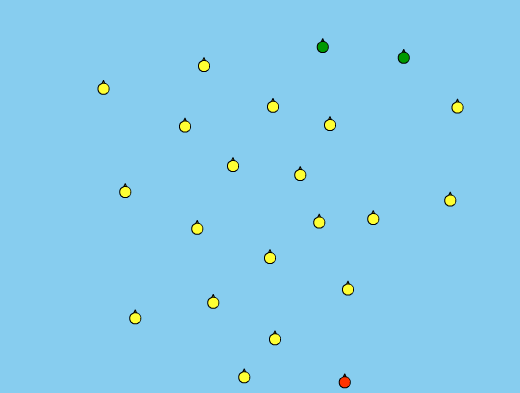 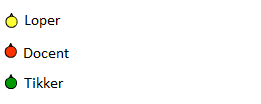 RegelsRegelsDifferentiatiesDifferentiatiesDe lintjes (staarten) moeten ver uit de broek hangenDe katten moeten gaan tikken door de lintjes van de muizen te pakkenAls bij een muis het lintje is afgepakt wordt hij/zij een katDe muizen mogen hun lichaam gebruiken om hun lintje af te schermen (wegdraaien). Afschermen met de handen mag nietDe lintjes (staarten) moeten ver uit de broek hangenDe katten moeten gaan tikken door de lintjes van de muizen te pakkenAls bij een muis het lintje is afgepakt wordt hij/zij een katDe muizen mogen hun lichaam gebruiken om hun lintje af te schermen (wegdraaien). Afschermen met de handen mag nietMakkelijker Lopers & moeilijker tikkers:beginnen met minder kattenveld groter makende staarten wat korter makenMakkelijker tikkers & moeilijker lopers:beginnen met meer kattenveld kleiner makende staarten wat langer makenMakkelijker Lopers & moeilijker tikkers:beginnen met minder kattenveld groter makende staarten wat korter makenMakkelijker tikkers & moeilijker lopers:beginnen met meer kattenveld kleiner makende staarten wat langer makenDoelenDoelenVeiligheidVeiligheidMotorische doelstelling:GeenSociale doelstelling:Ik wil dat aan het einde van het spel alle leerlingen sportief en eerlijk spelen. Dit betekent geen discussie met de scheidsrechter en je sportief gedragen tegenover de winnaar of verliezer.Cognitieve doelstelling:Ik wil dat aan het einde van het spel de tikkers minimaal 4x per ronde een aantal lopers in een hoekje drijft en tikt. Ik wil dat de tikkers bij deze actie minstens de helft van de in de hoek gedreven lopers tikken.Motorische doelstelling:GeenSociale doelstelling:Ik wil dat aan het einde van het spel alle leerlingen sportief en eerlijk spelen. Dit betekent geen discussie met de scheidsrechter en je sportief gedragen tegenover de winnaar of verliezer.Cognitieve doelstelling:Ik wil dat aan het einde van het spel de tikkers minimaal 4x per ronde een aantal lopers in een hoekje drijft en tikt. Ik wil dat de tikkers bij deze actie minstens de helft van de in de hoek gedreven lopers tikken.verwijder banken en andere obstakels uit het tikvak of stel als regel dat de leerlingen niet op of over de materialen mogen lopen of klimmenlet op dat alle lintjes worden teruggebracht naar de korf zodat niemand kan uitglijden over een lintjeverwijder banken en andere obstakels uit het tikvak of stel als regel dat de leerlingen niet op of over de materialen mogen lopen of klimmenlet op dat alle lintjes worden teruggebracht naar de korf zodat niemand kan uitglijden over een lintjeBeweegproblemen met aanwijzingenBeweegproblemen met aanwijzingenMaterialenMaterialenBP:De tikkers (katten) tikken erg weinig lopers (muizen).AW:Waarschijnlijk zijn de staarten van de muizen te kort waardoor de katten er niet goed bij kunnen. Leg het spel dus even stil en zorg ervoor dat alle muizen hun staart wat langer maken.BP:De tikkers (katten) tikken erg weinig lopers (muizen).AW:Waarschijnlijk zijn de staarten van de muizen te kort waardoor de katten er niet goed bij kunnen. Leg het spel dus even stil en zorg ervoor dat alle muizen hun staart wat langer maken.ongv. 30 lintjes (dit ligt aan het aantal leerlingen)1 korf om de lintjes te verzamelenongv. 30 lintjes (dit ligt aan het aantal leerlingen)1 korf om de lintjes te verzamelen